     Муниципальный этап Всероссийского конкурса «Учитель – года 2018»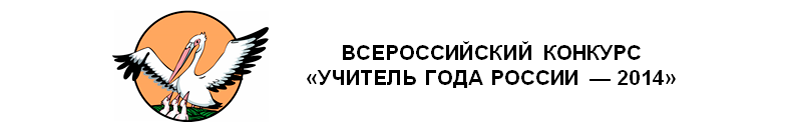              Эссе  «Я – учитель!»учитель технологииМОУ «Школа с.Лох Новобурасского района Саратовской области имени Героя Советского Союза В.И.Загороднева»Паршина Ольга Александровна2018Эссе «Я – учитель»     Я - сельский учитель. Каждое мое слово выверено временем, делами, успехами детей. Можно было бы написать много красивых, правильно сформулированных фраз о педагогике, можно было бы найти цитаты о призвании учителя, но сельский учитель скромный трудяга, самоотверженно преданный своей профессии. Сельский учитель всегда на виду у односельчан, его успехи и неудачи, его достижения и планы становятся частью жизни семей, в которых есть дети. Профессия учителя остается одной из самых уважаемых на селе. К учителю идут за советом, на учителя возлагают надежды, связанные с успехами детей в настоящем и будущем. Сельский учитель несет ответственность перед каждой конкретной семьей не только за обучение ребенка, но и за его воспитание, за правильный жизненный выбор.     Хотела ли я работать в школе, мечтала ли о профессии учителя? Трудно сказать. Я родилась и выросла в городе, поэтому мои планы были связаны с городской жизнью, с политехническим институтом. Но судьба окольными путями привела меня в сельскую школу, о чем, за 13 лет работы учителем, я ни разу не пожалела, т.к. мои увлечения стали органичной частью моей профессии.     «Обучая учусь» - эти слова философа Сенеки стали моим педагогическим кредо. Мне, как учителю, приходится учиться постоянно: осваивать новые педагогические технологии, новые умения, повышая свою квалификацию; применять инновационные методы преподавания предметов, чтобы каждый урок был интересным, результативным и жизненным. Я не только учу своих учеников, но и учусь у них быть терпеливой и требовательной, быть строгой и справедливой, быть восприимчивой к новому и не бояться творческого эксперимента. Учусь у них позитивно воспринимать каждый прожитый день. Для меня каждый день – это маленькая жизнь, наполненная радостью творческой деятельности, радостью общения с детьми, коллегами.    Моя миссия, как учителя, не только научить и воспитать учеников, но и сохранить школу. Село живет, пока есть школа. На своих предметах (ИЗО, музыка, технология) учу детей жить во внутренней гармонии с собой и окружающим миром, созидать, изменяя мир вокруг себя к лучшему, бережно относиться к традициям и истории своего села, и просто быть счастливыми людьми. Считаю, что человеческое счастье не зависит от места жительства, финансового благополучия, жизненной стабильности – это состояние души, когда ты знаешь, что любишь, любим, востребован, твой труд ценят.